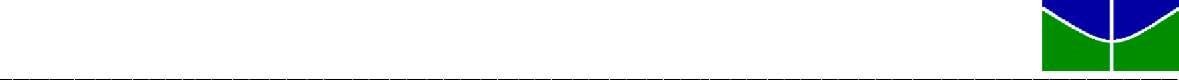 Universidade de BrasíliaDecanato de Pesquisa e Pós-GraduaçãoInstituto de Ciências Biológicas - Secretarias de Pós-GraduaçãoEnvio de documentação para homologação de cursoEnviar por e-mail: ibpos@unb.brTese ou Dissertação (PDF)Resumo (PDF)Formulários:Termo de Autorização para Disponibilização de Teses e Dissertações Eletrônicas no Repositório Institucional da UnBEm caso de Publicação Parcial o aluno deverá solicitar o Formulário de Justificativa de Publicação Parcial (ibpos@unb.br)Formatação do Resumo (PDF):Fonte: ArialTamanho: 10Informações que devem constar no Resumo (PDF) da Tese ou Dissertação:- Nome COMPLETO do autor.-TÍTULO. (de acordo com o Relatório de defesa – Ata)- Nome do CURSO.- DATA da Defesa.- Nome Completo do ORIENTADOR.- PALAVRAS-CHAVES em português, separadas por ponto e vírgula!- PALAVRAS-CHAVES em língua estrangeira, separadas por ponto e vírgula!- RESUMO em português.- RESUMO em lingua estrangeira.Obs: Uma vez enviado a documentação para esta secretaria de Pós-graduação e após aprovação no Decanato de Pós-graduação e no SAA, o Aluno deverá imprimir o seu diploma no site www.aluno.unb.br com o número do CPF.